Rhymes, Rhythm, & RelationshipsBritish Columbia Library Association April 20, 2017 Session Worksheet for Discussion: Policies, Procedures & ValuesRhymes, Rhythm, & RelationshipsBritish Columbia Library Association April 20, 2017 Resources and Links:Aboriginal Infant Development Program. BC Association of Aboriginal Friendship Centers and the Ministry of Children and Family Development, n.d. Web. 7 Apr. 2017. <http://www.AIDP.bc.ca>.Connecting the Dots: A Guidebook for Working with Community. Vancouver Public Library, n.d. Web. 7 Apr. 2017. <http://www.vpl.ca/images/uploads/file/pdf/CTD.pdf>.TRC Findings. Truth and Reconciliation Commission of Canada, n.d. Web. 07 Apr. 2017. <http://www.trc.ca/websites/trcinstitution/index.php?p=890>.Wagamese, Richard. "’All My Relations’ About Respect." Kamloops Daily News. N.p., 11 June 2013. Web. 7 Apr. 2017. <http://www.kamloopsnews.ca/opinion/columnists/wagamese-all-my-relations-about-respect-1.1237759>.Gawande, Atul. "Slow Ideas." New Yorker 29 July 2013: n. pag. Web. 7 Apr. 2017. <o http://www.newyorker.com/magazine/2013/07/29/slow-ideas>.Contact Information:Robyn Lean Aboriginal Infant Development Consultant & Regional Advisor YWCA Crabtree Corner Community Program (604) 216-1674rlean@ywcavan.org Els Kushner Children's Librariannə́c̓aʔmat ct Strathcona Branch, Vancouver Public Library 604-665-3516  els.kushner@vpl.ca   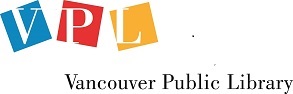 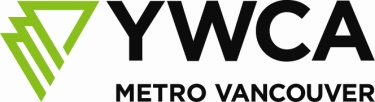 Values Policies & ProceduresCollaborationCreativityFlexibilityRelationship-building perspectiveImportance of personal connectionModeling > lecturingCultural affirmationEmpowering & trusting front-line staffTrauma-informed perspectiveMeeting people where they are/harm reductionEquity > equality Providing cultural touchstonesRespect for cultural practicesReducing barriers to access/serviceSystemic decolonizationTeam-based perspectiveBringing whole, authentic self to workSelf-knowledge and meta-cognitionHealthy boundaries with families and clientsSelf-careVPL:Time and support for information staff to do community work, including relationship-buildingCommunity-based card registrationsFront-line staff have authority to authorize small fine waiversChildren’s Librarians focus on community-based programs as part of their neighbourhood responsibilities    YWCA:Inclusive registration/participation in Aboriginal programsTime and support for AIDPs to do community work, including relationship-buildingRhymes Rhythm & Read:Time for parents to shareFlexible structure/agendaWelcoming extended family membersIncorporating Aboriginal elementsConsistencyBaby-friendliness: Toys availableEveryone on floor togetherFood and coffee